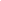 Sex	MaleDate of Birth	14th April, 1988Marital Status	SinglePersonal Summary	I am an intelligent, energetic, innovative and diligent IT expert. My expertise cuts across various core aspects of IT such as Computer networking, Network Security, Red Hat Server Administration, Windows Server Administration, Computer Hardware, Cloud Computing, AutoCAD Design, just to mention but a few. I was opportune to undertake some IT training in INDIA where I bagged various IT Certifications. Now looking to further an already successful career by working for an ambitious and expanding company.EDUCATIONAL INSTITUTIONS ATTENDED AND QUALIFICATIONS OBTAINED WITH DATESLadoke Akintola University of Technology, Nigeria				2005 – 2010Bachelor of Tech. Electronics/Electrical Engineering (Hons.)          		December, 2010Second Class Upper Division
Our Lady & St. Francis Catholic College Nigeria 				1999 - 2005Secondary School Certificate Examination		June, 2005St. Clares Nursery and Primary School Nigeria				1992 – 1999Primary School Certificate		July, 1999ADVANCED TRAININGS
1. CCNA {Routing and Switching Track}		-	ACIT Institute, Mumbai, India.
2. CCNA, CCNP and CCIE {Security Track} 	-	ACIT Institute, Mumbai, India.
3. OFC and Transmission			-	ZTE, Bangalore, India.
4. Redhat Linux					-	Entersoft Institute, Hyderabad, India.
5. Microsoft Server  Administration		-	Zoom Technologies, Hyderabad, India.
6. Cloud Computing				-	Cloud University
7. AutoCAD					-	CanterCADD, Hyderabad, India.
8. Project Management				-	Dexter&Heros, Abuja, Nigeria.
9. Computer Hardware				-	Zoom Technologies, Hyderabad, India.
10. Ubuntu Linux				-	CBT Nuggets.
WORK EXPERIENCEMide Opatola Infotech, Lagos State, Nigeria [April 2009 – October 2010]Position: System AdministratorJob Summary:-1. Installation and maintenance of all systems within a client’s digital environment.2. Building, configuration and troubleshooting of server and desktop hardware3. Providing advice on selection and purchase of IT equipment.4. Maintaining maximum availability of supported services for users.5. Designing, implementing and managing Active Directory.6. Ensuring that support calls are logged and handled effectively and efficiently.
7. Ensure adequate antivirus protection & solutions are maintained and updated.
Maayoit Healthcare Limited, Ogun State, Nigeria. [June 2012 – February 2013]Positions: Branch head, Marketing & Operations ExecutiveJob Summary:-1. Overseeing the day to day activities of the branch as the branch head.2. Carrying out adequate supervision to ensure staff are executing their duties appropriately.4. Organizing weekly meetings to address pending issues and devise means of promoting the company to the general public.5. Sensitization of the general public about the services rendered by the company.6. Ensure quality service delivery with a bid of retaining existing clients and winning other prospects over.Ministry of Works & Transport, Osun State, Nigeria.[March 2013 – December 2014]Position: IT Support EngineerJob Summary:-1. Responsible for networking, design, installation and maintenance services.2. Supporting users and network administrators over the telephone and by email.3. Maintain the ministry’s network infrastructure.4. Installation, deployment, and troubleshooting of IT equipments.5. Installing and operating Windows desktop and server operating systems.6. Assisting the network manager with support requests.7. Ensure computer hardware is safe & complies with health and safety legislation.Maersk Line Nigeria.[December 2015 – March 2016]Position: Network AdministratorJob Summary:-1. Install and support LANs, WANs, network segments, Internet, and intranet systems.2. Install and maintain network hardware and software.3. Analyze and isolate issues.4. Monitor networks to ensure security and availability to specific users.5. Designing and planning the network6. Assign routing protocols and routing table configuration.7. Design and deploy networks.8. Maintain network servers such as file servers, VPN gateways, intrusion detection systems.9. Administer servers, desktop computers, printers, routers, switches, firewalls, phones, personal digital assistants, smartphones, software deployment, security updates and patches.KEY SKILLS AND COMPETENCIES
1. Excellent understanding of computer networking, network security, network infrastructure, network and system administration.
2. Expansive knowledge of installation, configuration and maintenance of major networking components and devices.
3. Extensive knowledge and thorough understanding of Microsoft Windows Server 2012, Redhat Linux, CentOS and Ubuntu server.
4. Have a good technical knowledge of Transmission & Optical Fiber Communications.
5. Cloud computing.
6. Excellent knowledge of electrical/structural designs with the aid of AutoCAD.
7. Ability to explain technical issues clearly to non-technical colleagues and clients alike.
8. Experience of performance measurement, capacity and tuning issues.
9. Ability and willingness to work flexible hours when necessary. 
10. Immerse ability to quickly grasp new concepts and technologies in no time.
	CERTIFICATIONS1. ZTE Certified Telecom Professional.
2. Cisco Certified Networking Associate {CCNA}
3. Cisco Certified Internetwork Expert CCIE Security{Written}
4. Red Hat Certified System Administrator {RHCSA}
5. Red Hat Certified Engineer {RHCE}.
6. Microsoft Certified Professional {MCP}.
7. Microsoft Certified Solutions Associate {MCSA}.
8. Cloud University Certificate.Job Seeker First Name / CV No: 1713498Click to send CV No & get contact details of candidate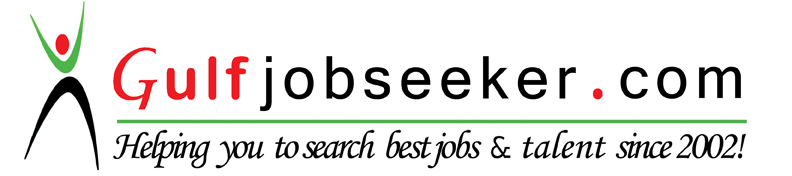 